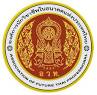 แบบประเมินความคิดเห็นและความพึงพอใจในการจัดงานโครงการ/กิจกรรม...........................................วัน............ที่...........เดือน..........................พ.ศ.ณ ......................................................โปรดทำเครื่องหมาย/ในช่องที่ตรงกับความคิดเห็นและความพึงพอใจของท่านตอนที่ 1  ข้อมูลทั่วไปของผู้ตอบแบบสอบถามเพศ                	Ο ชาย			Ο หญิงสถานภาพ	Ο ผู้บริหาร		Ο ข้าราชการ		Ο พนักงานราชการ	Ο ครูอัตราจ้างΟ นักศึกษา นักศึกษา	Ο บุคลากรสายสนับสนุน	Ο อื่นๆโปรดระบุ...................แผนกวิชา/ชมรม	Ο ช่างยนต์	Ο ช่างไฟฟ้า	Ο ช่างอิเล็กทรอนิกส์	Ο ช่างเชื่อมโลหะ/เทคนิคอุตสาหกรรมΟ คอมพิวเตอร์	Ο บัญชี		Ο การตลาด	Ο สามัญ สัมพันธ์ Ο ลูกเสือ เนตรนารีวิสามัญระดับชั้น		Ο ปวช.1	Ο ปวช.2	Ο ปวช.3	Ο ปวส.1 	Ο ปวส.2หมายเหตุ ปวช.1 สังกัดชมรมวิชาชีพลูกเสือ เท่านั้นตอนที่ 2 แสดงความคิดเห็นที่ตรงกับท่านมากที่สุดตอนที่ 3 ระบุปัญหาและข้อเสนอแนะเพื่อปรับปรุงการจัดกิจกรรม/โครงการในครั้งต่อไปหัวข้อหัวข้อหัวข้อระดับความคิดเห็น/ความพึงพอใจระดับความคิดเห็น/ความพึงพอใจระดับความคิดเห็น/ความพึงพอใจระดับความคิดเห็น/ความพึงพอใจระดับความคิดเห็น/ความพึงพอใจระดับความคิดเห็น/ความพึงพอใจระดับความคิดเห็น/ความพึงพอใจระดับความคิดเห็น/ความพึงพอใจหัวข้อหัวข้อหัวข้อมากที่สุด/พอใจ(5)มากที่สุด/พอใจ(5)มาก/ค่อนข้าพอใจ(4)มาก/ค่อนข้าพอใจ(4)ปากลาง/เฉยๆ(3)น้อย/ไม่ค่อยพอใจ(2)น้อย/ไม่ค่อยพอใจ(2)น้อยที่สุด/ไม่พอใจ(1)1.โครงการ/กิจกรรมนี้บรรลุวัตถุประสงค์ในระดับใด	1.โครงการ/กิจกรรมนี้บรรลุวัตถุประสงค์ในระดับใด	1.โครงการ/กิจกรรมนี้บรรลุวัตถุประสงค์ในระดับใด	1.โครงการ/กิจกรรมนี้บรรลุวัตถุประสงค์ในระดับใด	1.โครงการ/กิจกรรมนี้บรรลุวัตถุประสงค์ในระดับใด	1.โครงการ/กิจกรรมนี้บรรลุวัตถุประสงค์ในระดับใด	1.โครงการ/กิจกรรมนี้บรรลุวัตถุประสงค์ในระดับใด	1.โครงการ/กิจกรรมนี้บรรลุวัตถุประสงค์ในระดับใด	1.โครงการ/กิจกรรมนี้บรรลุวัตถุประสงค์ในระดับใด	1.โครงการ/กิจกรรมนี้บรรลุวัตถุประสงค์ในระดับใด	1.โครงการ/กิจกรรมนี้บรรลุวัตถุประสงค์ในระดับใด	1.1 ...........วัตถุประสงค์โครงการ........................1.1 ...........วัตถุประสงค์โครงการ........................1.1 ...........วัตถุประสงค์โครงการ........................1.2 ...........วัตถุประสงค์โครงการ........................1.2 ...........วัตถุประสงค์โครงการ........................1.2 ...........วัตถุประสงค์โครงการ........................2.ท่านมีความคิดเห็นอย่างไรเกี่ยวกับหัวข้อต่อไปนี้	2.ท่านมีความคิดเห็นอย่างไรเกี่ยวกับหัวข้อต่อไปนี้	2.ท่านมีความคิดเห็นอย่างไรเกี่ยวกับหัวข้อต่อไปนี้	2.ท่านมีความคิดเห็นอย่างไรเกี่ยวกับหัวข้อต่อไปนี้	2.ท่านมีความคิดเห็นอย่างไรเกี่ยวกับหัวข้อต่อไปนี้	2.ท่านมีความคิดเห็นอย่างไรเกี่ยวกับหัวข้อต่อไปนี้	2.ท่านมีความคิดเห็นอย่างไรเกี่ยวกับหัวข้อต่อไปนี้	2.ท่านมีความคิดเห็นอย่างไรเกี่ยวกับหัวข้อต่อไปนี้	2.ท่านมีความคิดเห็นอย่างไรเกี่ยวกับหัวข้อต่อไปนี้	2.ท่านมีความคิดเห็นอย่างไรเกี่ยวกับหัวข้อต่อไปนี้	2.ท่านมีความคิดเห็นอย่างไรเกี่ยวกับหัวข้อต่อไปนี้	๒.๑การประชาสัมพันธ์กิจกรรม/โครงการการประชาสัมพันธ์กิจกรรม/โครงการ๒.๒รูปแบบการจัดกิจกรรมมีความเหมาะสมรูปแบบการจัดกิจกรรมมีความเหมาะสม๒.๓สิ่งอำนวยความสะดวกมีความเหมาะสมสิ่งอำนวยความสะดวกมีความเหมาะสม๒.๔เวลาที่ใช้ในการจัดกิจกรรมมีความเหมาะสมเวลาที่ใช้ในการจัดกิจกรรมมีความเหมาะสม๒.๕สถานที่จัดมีความเหมาะสมสถานที่จัดมีความเหมาะสม3.ผลที่ได้รับจาการเข้าร่วมกิจกรรม/โครงการ3.ผลที่ได้รับจาการเข้าร่วมกิจกรรม/โครงการ3.ผลที่ได้รับจาการเข้าร่วมกิจกรรม/โครงการ3.ผลที่ได้รับจาการเข้าร่วมกิจกรรม/โครงการ3.ผลที่ได้รับจาการเข้าร่วมกิจกรรม/โครงการ3.ผลที่ได้รับจาการเข้าร่วมกิจกรรม/โครงการ3.ผลที่ได้รับจาการเข้าร่วมกิจกรรม/โครงการ3.ผลที่ได้รับจาการเข้าร่วมกิจกรรม/โครงการ3.ผลที่ได้รับจาการเข้าร่วมกิจกรรม/โครงการ3.ผลที่ได้รับจาการเข้าร่วมกิจกรรม/โครงการ3.ผลที่ได้รับจาการเข้าร่วมกิจกรรม/โครงการ๓.๑๓.๑ความรู้  ความคิด๓.๒๓.๒จิตสำนึก  ทัศนคติ  ความตระหนัก ความยุติธรรม๓.๓๓.๓ทักษะในการปฏิบัติ๓.๔๓.๔การมีส่วนร่วมและในการทำงานเป็นทีม๓.๕๓.๕ความสนุกสนานเพลิดเพลิน  ความบันเทิง4. ความพึงพอใจโดยรวมในการเข้าร่วมโครงการนี้4. ความพึงพอใจโดยรวมในการเข้าร่วมโครงการนี้4. ความพึงพอใจโดยรวมในการเข้าร่วมโครงการนี้4. ความพึงพอใจโดยรวมในการเข้าร่วมโครงการนี้ปัญหาข้อเสนอแนะเพื่อปรับปรุงในครั้งต่อไป